Batch File BasicsCreating Batch FilesBatch files are simple lists of commands that you wish to have the computer complete for you when you click on the file you create.  They are simple commands that with practice anyone can use to create batch files to automate any activity.  Follow these guides to get started.Click the start button in the lower left corner of your desktop  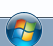 Type CMD in the search box and press Enter.   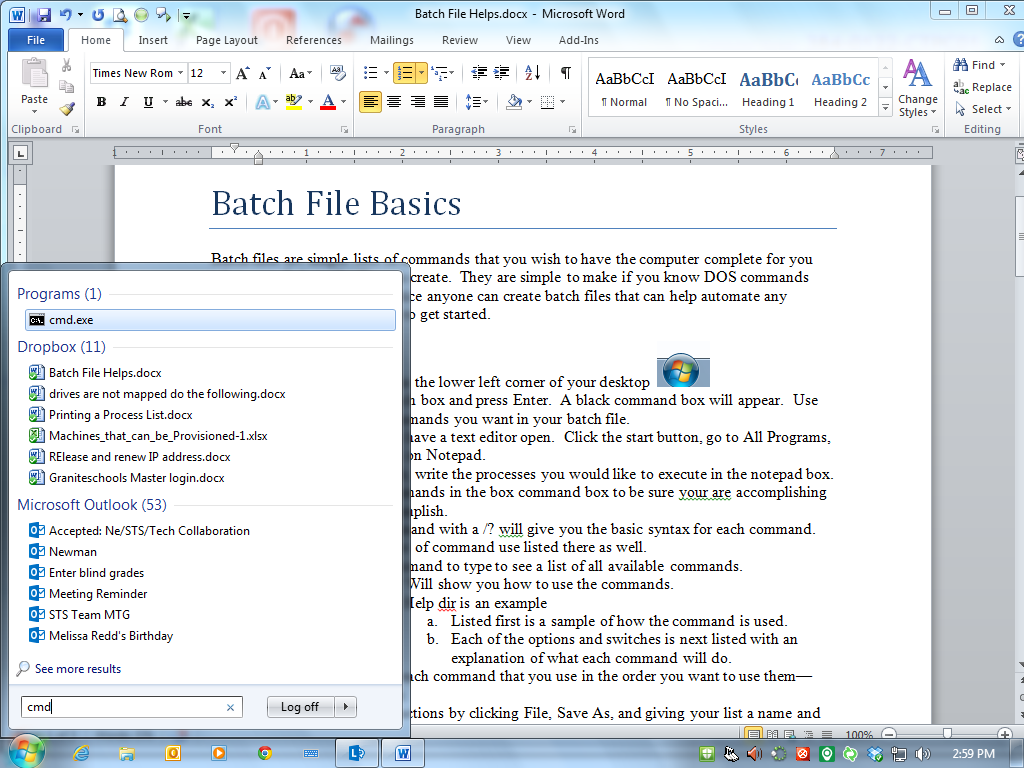 A black command box will appear.  Use this box to test the commands you want in your batch file.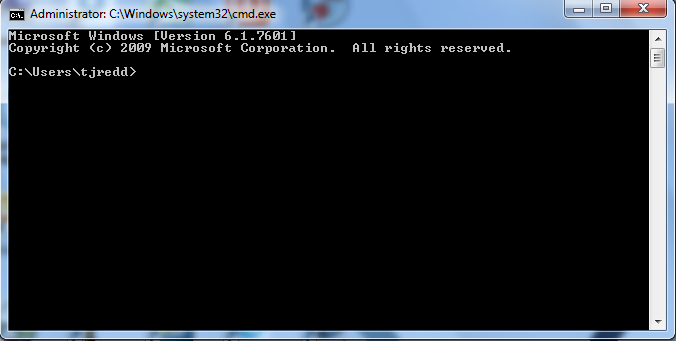 At the same time, also have a text editor open.  Click the start button, go to All Programs, Accessories, and click on Notepad.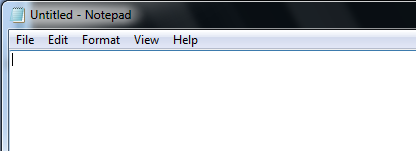 Using basic commands, write the processes you would like to execute in the notepad box.  You can test your commands in the box command box to be sure you are accomplishing what you wish to accomplish.Remember that a command with “/?” will give you the basic syntax for each command.  Often there are samples of command use listed there as well.Help is the command to type to see a list of all available commands.“Help /?” will show you how to use the commands.“Help dir” is an exampleListed first is a sample of how the command is used.Each of the options and switches is next listed with an explanation of what each command will do.In your notepad, type each command that you use in the order you want them—each on a separate line.Save your file of instructions by clicking File, Save As, and giving your list a name and the “.bat” extension at the end.  Be sure to select the location of you file before you press Save.  Example: backup.batSample Batch FilesSample 1: Here is a sample that makes a backup of all my files from my computer to my external hard drive.  These lines could be copied to your notepad and saved.  (Be sure to change the disk letter to the letter of your backup drive.)cd\cd userscd Thomas Reddxcopy *.* f:\home /e/s/d/ySample 2: Here are some samples of how I use this process to automate formatting a computer.This file will copy and install programs on student machines.s:cd mill_creekcd all*student*windows*iconsMillCreekILE.msicopy Windows*Live*Movie*Maker.* c:\Users\Public\Desktop /d/ycopy Student*Help*Files.* c:\Users\Public\Desktop /d/ycopy Microsoft*Excel*2010.* c:\Users\Public\Desktop /d/ycopy Microsoft*PowerPoint*2010.* c:\Users\Public\Desktop /d/ycopy Microsoft*Publisher*2010.* c:\Users\Public\Desktop /d/ycopy Microsoft*Word*2010.* c:\Users\Public\Desktop /d/ycopy Go*Math*7.* c:\Users\Public\Desktop /d/ycopy SongsmithSetupAcademic.msi c:\*.*copy atubecatcher.exe c:\*.*cd MuseScore*ProgramMuseScore-1.3.execopy FluidR3_FM.sf2 C:\Program*Files*(x86)\MuseScore\soundcd..Pstory.msiMicrosoftAutoCollageAcademicSetup.msicd..cd\cd mill_creekcd all*student*windows*iconspauseatubecatcher.exepauseSample 3: This file will copy and install programs on teacher machines.s:cd mill_creekcd all*student*windows*iconsMillCreekILE.msicopy Windows*Live*Movie*Maker.* c:\Users\Public\Desktop /d/ycopy MClass*assessment.* c:\Users\Public\Desktop /d/ycopy Student*Help*Files.* c:\Users\Public\Desktop /d/ycopy Microsoft*Excel*2010.* c:\Users\Public\Desktop /d/ycopy Microsoft*PowerPoint*2010.* c:\Users\Public\Desktop /d/ycopy Microsoft*Publisher*2010.* c:\Users\Public\Desktop /d/ycopy Microsoft*Word*2010.* c:\Users\Public\Desktop /d/ycopy Gradebook.* c:\Users\Public\Desktop /d/ycopy Go*Math*7.* c:\Users\Public\Desktop /d/ycopy SongsmithSetupAcademic.msi c:\*.*copy atubecatcher.exe c:\*.*copy Document*Camera*Avervison c:\*.* /d/ycopy Epson*Camera*software*install c:\*.* /d/ycd MuseScore*ProgramMuseScore-1.3.execopy FluidR3_FM.sf2 C:\Program*Files*(x86)\MuseScore\soundcd..Pstory.msiMicrosoftAutoCollageAcademicSetup.msicd..cd\cd NE-STS_Sharedcd LanSchool_v7.7.3.34cd WindowsStudent.msicd\cd Mill_Creekcd staffcd DT5DTTeacher.exeFile SetupBefore running these files on computers, you must first create and establish the main file folders on the shared drive of the school.  Then when you want to execute the files, you simple navigate to where you have saved the batch file and double click the batch file.  All the work is done automatically for each computer you update.A list of the files in my “Install Icons” folder is listed below to help you understand what the batch files above are referring too.atube.bat		aTubeCatcher.exe		continue.bat<DIR>   Epson Camera software install		Excel 2013.lnk		Go Math 7.lnk		Gradebook.url<DIR>   Lanschool_v7.7.4.18		MClass assessment.lnk<DIR>   MuseScore Program		Photo Story 3 for Windows.lnk		PowerPoint 2013.lnk		Publisher 2013.lnk		Reading Minutes.url		Road to Success.lnk		Songsmith(Academic Edition).lnk		songsmith.bat		SongsmithSetupAcademic.msi		Student Help Files.url		Valley Crest Elementary.url		ValleyCrestILE.msi		Windows Live Movie Maker.lnk		Word 2013.lnk     20 File(s)    115,315,331 bytes     3 Dir(s)  617,233,342,464 bytes freeBatch CommandsHere is a complete list of all the commands that are available and a brief explanation of them.  For more information on a specific command, type HELP command-name.ASSOC			Displays or modifies file extension associations.ATTRIB		Displays or changes file attributes.BREAK		Sets or clears extended CTRL+C checking.BCDEDIT 	Sets properties in boot database to control boot loading.CACLS		Displays or modifies access control lists (ACLs) of files.CALL		Calls one batch program from another.CD		Displays the name of or changes the current directory.CHCP		Displays or sets the active code page number.CHDIR		Displays the name of or changes the current directory.CHKDSK		Checks a disk and displays a status report.CHKNTFS	Displays or modifies the checking of disk at boot time.CLS		Clears the screen.CMD		Starts a new instance of the Windows command interpreter.COLOR		Sets the default console foreground and background colors.COMP		Compares the contents of two files or sets of files.COMPACT	Displays or alters the compression of files on NTFS partitions.CONVERT	Converts FAT volumes to NTFS.  You cannot convert thecurrent drive.COPY		Copies one or more files to another location.DATE		Displays or sets the date.DEL		Deletes one or more files.DIR		Displays a list of files and subdirectories in a directory.DISKCOMP	Compares the contents of two floppy disks.DISKCOPY	Copies the contents of one floppy disk to another.DISKPART	Displays or configures Disk Partition properties.DOSKEY		Edits command lines, recalls Windows commands, and creates macros.DRIVERQUERY	Displays current device driver status and properties.ECHO		Displays messages, or turns command echoing on or off.ENDLOCAL	Ends localization of environment changes in a batch file.ERASE		Deletes one or more files.EXIT		Quits the CMD.EXE program (command interpreter).FC		Compares two files or sets of files, and displays the differences between them.FIND		Searches for a text string in a file or files.FINDSTR		Searches for strings in files.FOR		Runs a specified command for each file in a set of files.FORMAT		Formats a disk for use with Windows.FSUTIL		Displays or configures the file system properties.FTYPE		Displays or modifies file types used in file extension associations.GOTO		Directs the Windows command interpreter to a labeled line in a batch program.GPRESULT	Displays Group Policy information for machine or user.GRAFTABL	Enables Windows to display an extended character set in graphics mode.HELP		Provides Help information for Windows commands.ICACLS		Display, modify, backup, or restore ACLs for files and directories.IF		Performs conditional processing in batch programs.LABEL		Creates, changes, or deletes the volume label of a disk.MD		Creates a directory.MKDIR		Creates a directory.MKLINK		Creates Symbolic Links and Hard LinksMODE		Configures a system device.MORE		Displays output one screen at a time.MOVE		Moves one or more files from one directory to another directory.OPENFILES	Displays files opened by remote users for a file share.PATH		Displays or sets a search path for executable files.PAUSE		Suspends processing of a batch file and displays a message.POPD		Restores the previous value of the current directory saved by PUSHD.PRINT		Prints a text file.PROMPT		Changes the Windows command prompt.PUSHD		Saves the current directory then changes it.RD		Removes a directory.RECOVER	Recovers readable information from a bad or defective disk.REM		Records comments (remarks) in batch files or CONFIG.SYS.REN		Renames a file or files.RENAME	Renames a file or files.REPLACE	Replaces files.RMDIR		Removes a directory.ROBOCOPY	Advanced utility to copy files and directory treesSET		Displays, sets, or removes Windows environment variables.SETLOCAL	Begins localization of environment changes in a batch file.SC		Displays or configures services (background processes).SCHTASKS	Schedules commands and programs to run on a computer.SHIFT		Shifts the position of replaceable parameters in batch files.SHUTDOWN	Allows proper local or remote shutdown of machine.SORT		Sorts input.START		Starts a separate window to run a specified program or command.SUBST		Associates a path with a drive letter.SYSTEMINFO	Displays machine specific properties and configuration.TASKLIST	Displays all currently running tasks including services.TASKKILL	Kill or stop a running process or application.TIME		Displays or sets the system time.TITLE		Sets the window title for a CMD.EXE session.TREE		Graphically displays the directory structure of a drive or 		path.TYPE		Displays the contents of a text file.VER		Displays the Windows version.VERIFY		Tells Windows whether to verify that your files are writtencorrectly to a disk.VOL		Displays a disk volume label and serial number.XCOPY		Copies files and directory trees.WMIC		Displays WMI information inside interactive command shell.